Правила поведінки здобувачів освіти в ДПТНЗ «Славутський професійний ліцей»Загальні правила поведінкиЗдобувач освіти приходить до навчального закладу за 10-15 хвилин до початку занять, чистий і охайний, займає своє робоче місце з першим дзвінком, готує все необхідне навчальне приладдя.Не можна приносити на територію закладу з будь-якою метою й використовувати будь-яким способом зброю, в т.ч. ножі, вибухові, вогненебезпечні речовини; спиртні напої, сигарети, наркотики та інші одурманюючі засоби й отрути.Забороняється вживання непристойних виразів і жестів.Не можна без дозволу педагогів (за узгодженням з батьками) йти з навчального закладу та території в урочний час.У разі пропуску занять учень зобов’язаний пред’явити класному керівнику медичну довідку або записку від батьків (осіб, що їх заміняють) про причину відсутності на заняттях.Здобувач освіти повинен виявляти повагу до старших, піклуватися про молодших. Поза межами закладу освіти учні поводяться скрізь і усюди так, щоб не принизити свою честь і гідність, не заплямувати добре ім’я закладу.Здобувачі освіти бережуть майно закладу, охайно ставляться як до свого, так і до чужого майна, дотримуються чистоти і порядку на території навчального закладу.Здобувач освіти, які знайшли втрачені або забуті, на їхню думку, речі, повинні здати черговому, який знаходиться на кожному поверсі закладу освіти.Фізична конфронтація, залякування і знущання є неприпустимими формами поведінки.Не дозволяється користуватися плеєром, мобільним телефоном іншими гаджетами на уроках.Здобувач освіти зобов’язаний виконувати домашні завдання в терміни, встановлені навчальною програмою закладу.Щодня вести запис домашніх завдань в щоденнику, гаджетах.Приносити на заняття всі необхідні підручники, зошити, письмове приладдя, інструменти, робочий і спортивний одяг.Поведінка здобувачів освіти на урокахПід час уроку не можна шуміти, відволікатися самому і відволікати інших товаришів від занять розмовами, іграми й іншими справами, що не стосуються уроку.Якщо під час занять здобувачу освіти необхідно вийти з класу, то він повинен попросити дозволу у викладача, піднявши руку.Якщо здобувач освіти хоче поставити питання викладачеві або відповісти на питання викладача, він піднімає руку.Під час уроку учень має право ставити питання викладачу, якщо не зрозумів матеріал під час пояснення.Учень має право в коректній формі обстоювати свій погляд і свої переконання при обговоренні різних спірних і неоднозначних питань.Поведінка здобувачів освіти  на перервахПід час перерви здобувач освіти зобов’язаний:підтримувати чистоту і порядок на своєму робочому місці;вийти з класу, якщо попросить викладач;виконувати вимоги чергового учителя.Час перерви – особистий час кожного здобувача освіти. Він може його проводити по своєму розумінню, проте, не повинен заважати іншим.Під час перерви учні можуть вільно переміщатися по навчальному закладі, окрім тих місць, де їм заборонено знаходитися в цілях безпеки (горище, підвал, кухня, фізична і хімічна лабораторії, майстерня, спортзал).Під час перерв забороняється бігати по сходах, поблизу вікон і в інших місцях, непристосованих для ігор.Під час перерв забороняється штовхати один одного, кидатися предметами і застосовувати фізичну силу.На території закладу категорично забороняється тютюнопаління.Категорично заборонено самовільно розкривати вікна, сидіти на підвіконнях чи виглядати у відкриті вікна.На перервах здобувачі освіти можуть звернутися до свого класного керівника, чергового учителя, адміністрації закладу за допомогою, якщо проти них здійснюються протиправні дії.Поведінка здобувачів освіти в їдальніПід час обіду в їдальні належить дотримуватися добросусідських взаєм і поводитися пристойно.Здобувачі освіти повинні шанобливо ставитись до працівників їдальні.Учні приходять в їдальню після закінчення уроку у визначений час.Розмовляти під час обіду слід неголосно, щоб не турбувати тих, хто їсть поряд.Учні прибирають посуд після прийому їжі.Здобувачі освіти дбайливо ставляться до майна навчального закладу їдальні.Забороняється приходити в їдальню у верхньому одязі.Рекомендації до зовнішнього вигляду здобувачів освітиДо навчального закладу здобувачі освіти повинні приходити в одязі, що відповідає офісному стилю.Одяг повинен відповідати зросту, виражати пошану господаря до самого себе і суспільства.Рекомендується не використовувати косметику і не носити прикраси на заняття.Спортивний одяг, призначений для уроків фізкультури, на інших уроках недоречний.Знаходитися в навчальному корпусі у верхньому одязі без особливих на те причин не дозволяється.На виробничому навчанні учні повинні мати робочу форму.На урочисті загально-масові заходи учні приходять у святковому одязі.Правила поведінки здобувачів освіти під час екскурсіїПід час слідування до місця перебування та назад дотримуватися правил дорожнього руху, не виходити на проїжджу частину.Без дозволу керівника групи не залишати місця перебування.У разі поганого самопочуття негайно повідомити керівника групи.Дотримуватися правил пристойної поведінки та виконувати розпорядження кл. керівника Дотримуватися правил протипожежної безпеки під час розведення вогнища.Не торкатися незнайомих предметів, які можуть бути вибухонебезпечними.Паління, вживання алкогольних напоїв та купання в річці суворо заборонені.Обов’язки чергового в класіЧергові призначаються відповідно до графіка чергування в класі.Черговий здобувач освіти здає й приймає клас.Чергові допомагають викладачу підготувати клас до наступного уроку.Під час перерви черговий учень (учні) провітрює клас, допомагає викладачеві підготувати.Булінг – агресивна поведінка одного здобувача освіти, яка призводить до цькування  іншого  здобувача освіти з метою приниження, залякування та демонстрації сили.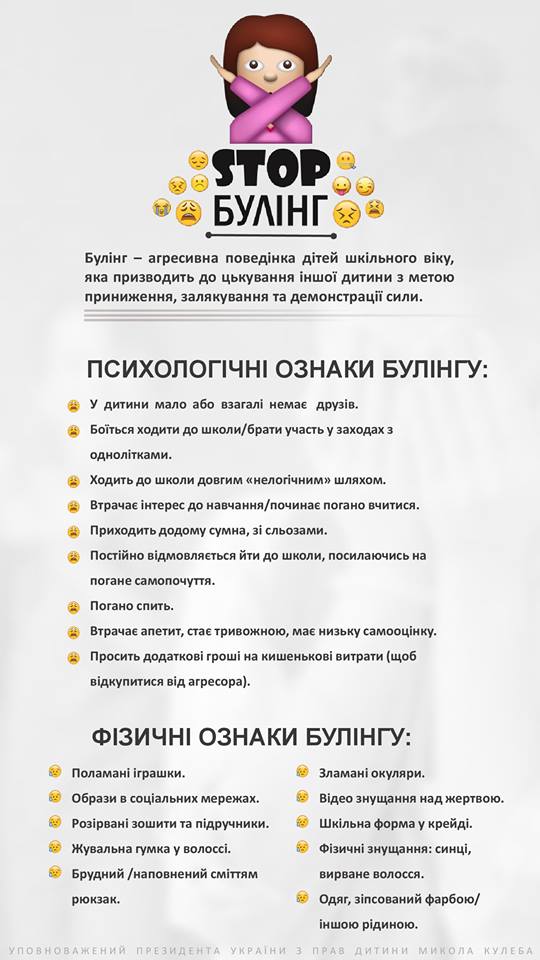 Психологічні ознаки булінгуФізичні ознаки булінгуПорядок подання та розгляду заяв про випадки булінгу (цькування) у закладі освітиЗгідно Закону України « Про освіту», розділ І, статті 25, 26 керівник навчального закладу:- здійснює контроль за виконанням плану заходів, спрямованих на запобігання та протидію булінгу (цькуванню) в закладі освіти;- розглядає скарги про відмову у реагуванні на випадки булінгу (цькування) за заявами здобувачів освіти, їхніх батьків, законних представників, інших осіб та приймає рішення за результатами розгляду таких скарг;- сприяє створенню безпечного освітнього середовища в закладі освіти та вживає заходів для надання соціальних та психолого-педагогічних послуг здобувачам освіти, які вчинили булінг (цькування), стали його свідками або постраждали від булінгу;- забезпечує створення у закладі освіти безпечного освітнього середовища, вільного від насильства та булінгу (цькування), у тому числі:з урахуванням пропозицій територіальних органів (підрозділів) Національної поліції України, центрального органу виконавчої влади, що забезпечує формування та реалізує державну політику у сфері охорони здоров’я, головного органу у системі центральних органів виконавчої влади, що забезпечує формування та реалізує державну правову політику, служб у справах дітей та центрів соціальних служб для сім’ї, дітей та молоді розробляє, затверджує та оприлюднює план заходів, спрямованих на запобігання та протидію булінгу (цькуванню) в закладі освіти;- розглядає заяви про випадки булінгу (цькування) здобувачів освіти, їхніх батьків, законних представників, інших осіб та видає рішення про проведення розслідування; скликає засідання комісії з розгляду випадків булінгу (цькування) для прийняття рішення за результатами проведеного розслідування та вживає відповідних заходів реагування;- забезпечує виконання заходів для надання соціальних та психолого-педагогічних послуг здобувачам освіти, які вчинили булінг, стали його свідками або постраждали від булінгу (цькування);- повідомляє уповноваженим підрозділам органів Національної поліції України та службі у справах дітей про випадки булінгу (цькування) в закладі освіти.Якщо дитина стала свідком булінгу в закладі освіти, передусім вона може розказати про це батькам, вчителю, психологу або безпосередньо директору.Окрім цього, дитина може звернутись на гарячу лінію ГО «Ла Страда - Україна» з протидії насильству в сім’ї або із захисту прав дітей; до соціальної служби з питань сім’ї, дітей та молоді; Національної поліції України; Центру надання безоплатної правової допомоги.Якщо педагог або інший працівник закладу освіти став свідком булінгу, то він має повідомити керівника закладу незалежно від того, чи поскаржилась йому жертва булінгу чи ні.Зразок скарги на жорстоке поводження з дитиною у навчальному закладіДиректору ДПТНЗ«Славутський пофесійний ліцей»Ніжнік Н.О.Кучерук Мирослави ВасилівниУчениці 2 го курсу  групи №22 КК,що проживає за адресою. тел:____________ЗАЯВА08 лютого 2019 року на перерві Левченко Ірина в присутні учнів групи словесно мене образила та нанісла тілесні пошкодження. Це призвело до нервового зриву, відмови бути присутнім на уроках. Звертаю Вашу увагу на те, що Ірина не вперше застосовує такий вид цькування по відношенню до мене та до інших учнів групи. Прошу вивчити факти, зазначені у заяві, та захистити мене від жорстокого поводження і психічного насилля з боку одногрупниці Левченко Ірини.Дата                       П.І.Б.Керівник закладу:• Розглядає таке звернення та реєструє у журналі обліку звернень та повідомлень про жорстоке поводження з дітьми або загрозу його вчинення;• З’ясовує усі обставин булінгу відповідно до Порядку розгляду звернень та повідомлень з приводу жорстокого поводження з дітьми або загрози його вчинення, затвердженого спільним наказом Міністерства соціальної політики України, Міністерства освіти і науки України, Міністерства внутрішніх справ України, Міністерства охорони здоров’я України № 564/836/945/577;• Скликає засідання комісії з розгляду випадків булінгу та окреслює подальші дії. До складу такої Комісії можуть входити педагогічні працівники, (у тому числі психолог, соціальний педагог) батьки постраждалого та булера, керівник закладу та інші заінтересовані особи.Якщо комісія визнала, що це був булінг, а не одноразовий конфлікт, то керівник закладу повідомляє уповноважені підрозділи органів Національної поліції України та Службу у справах дітей.У разі, якщо Комісія не кваліфікує випадок як булінг (цькування), а постраждалий не згодний з цим, то він може одразу звернутися до органів Національної поліції України із заявою, про що керівник закладу освіти має повідомити постраждалого.Але за будь-якого рішення комісії керівник закладу забезпечує психологічну підтримку усім учасникам випадку.Рішення Комісії реєструється в окремому журналі, зберігається в паперовому вигляді з оригіналами підписів всіх членів Комісії.Психологічний супровід таких осіб здійснює соціальний педагог у взаємодії із практичним психологом. З цією метою можна запровадити консультаційні години у практичного психолога і соціального педагога, скриньки довіри, оприлюднення телефонів довіри, зокрема:- Дитяча лінія 116 111 або 0 800 500 225 (з 12.00 до 16.00);- Гаряча телефонна лінія щодо булінгу 116 000;- Гарячая лінія з питань запобігання насильству 116 123 або 0 800 500 335;- Уповноважений Верховної Ради з прав людини 0 800 50 17 20;- Уповноважений Президента України з прав дитини 0 44 255 76 75;- Центр надання безоплатної правової допомоги 0 800 213 103;- Національна поліція України 102. Новоприйнятий Закон передбачає низку штрафів за цькування. - Штрафи за булінг становитимуть від 50 до 100 неоподатковуваних мінімумів, тобто від 850 до 1700 гривень або від 20 до 40 годин громадських робіт.- Якщо булінг вчинено групою осіб або повторно протягом року після накладення адміністративного стягнення, штраф буде більшим — від 100 до 200 мінімумів (1700 - 3400 гривень) або громадські роботи на строк від 40 до 60 годин.-Неповідомлення керівником закладу освіти уповноваженим підрозділам органів Національної поліції України про випадки булінгу учасника освітнього процесу тягне за собою накладення штрафу від 50 до 100 неоподатковуваних мінімумів доходів громадян або виправні роботи на строк до 1 місяця з відрахуванням до 20 відсотків заробітку.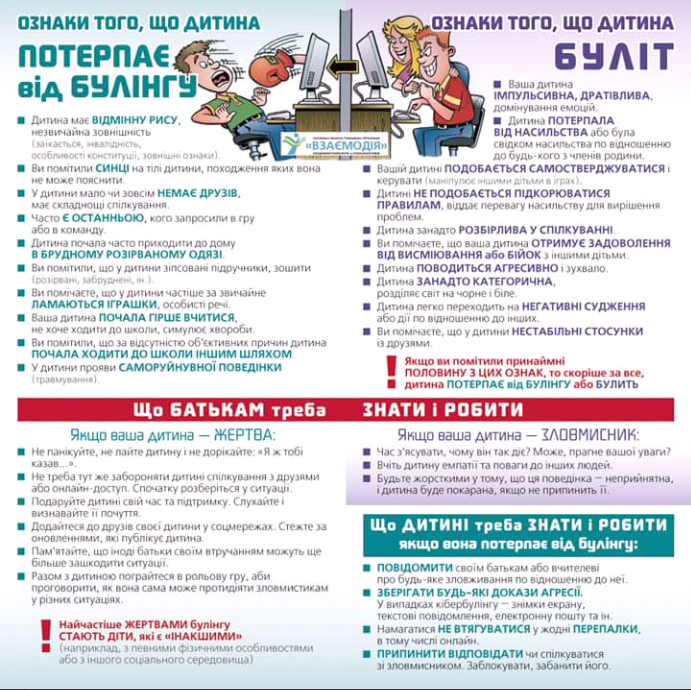 В учня мало або взагалі немає друзів Боїться ходити до навчального закладу, брати учать у заходах з однолітками.Втрачає інтерес до навчання, починає погано вчитисьПостійно відмовляється іти до навчального закладу, посилаючись на погане самопочуттяХодить до навчального закладу довгим «нелогічним» шляхомЗдобувач освіти приходить додому сумний з сльозамиПогано спитьВтрачає апетит, стає тривожним, має низьку самооцінкуПросить додаткові гроші на кишенькові витрати (щоб відкупитись від агресора)Поламані особисті речіОбрази в соціальних мережахРозірвані зошити та підручникиЖувальна гумка в волоссіФізичні знущання: синці, вирване волоссяБрудний, наповнений рюкзак сміттямЗламані окуляриВідео знущання над жертвоюОдяг зіпсований: крейдою, фарбою або іншою рідиною